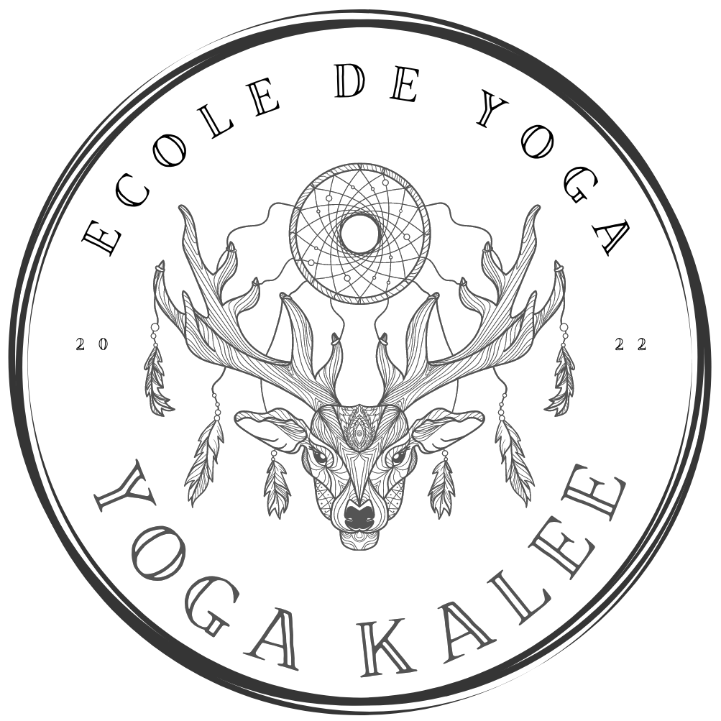 FORMULAIRE D’INSCRIPTIONAux FORMATIONSEcole de Yoga – YOGA KALEE26 avenue de Reims 02200 SOISSONSVeuillez répondre à chaque question, Ce questionnaire est valable pour tout types de nos formations – Si vous avez choisi la formation Pilates certaines questions sont à by passer.2. Tapez directement vos réponses après chaque question, 3. Renvoyez le formulaire en attachement par mail : contact@studionamasteyoga.orgLa longueur de votre réponse est à votre discrétion. Cependant, essayez d’être clair(e) et concis(e).Il n’y a pas de bonne ou mauvaise « réponse ». Essayez d'écrire de l'intérieur, de votre cœur, en toute sincéritéFORMATION DES ENSEIGNANTS – DETAILS PERSONNELSA quelle formation souhaitez-vous participer ?	Dates de la session à laquelle vous souhaitez vous inscrire ?	Prénom : 	Nom de famille : 	Courriel : 	Tel : 	Adresse : 	Ville, état, code : 	Pays : 	Sexe - masculin ou féminin : 	Age : 	Enfant (nombre et âge) : 	Profession : 	Travail - 100% ou temps partiel : 	FORMATION DES ENSEIGNANTS -VOUS ET LE YOGA/PILATES1. Nombre d'années (+ mois) de pratique de Yoga ou Pilates (suivant la formation de votre choix) :2. Quels styles pratiquez-vous ?3. Avez-vous une pratique quotidienne des postures de Yoga ou exercices pour le Pilates ?4. Si non, quelle est la fréquence de votre pratique ?5. Décrire votre session typique de pratique.6. Pratiquez-vous seul ?7. Prenez-vous des cours ?8. Où avez-vous étudié ?9. Avec quels enseignants avez-vous étudié ?10. Pendant combien de temps avez-vous étudié avec ces enseignants / centres ?11. Question destinée aux formations de Yoga (Yin-Hatha-Yoga fascia thérapie) :Avez-vous étudié ou pratiqué le pranayama ?12. Question destinée aux formations de Yoga (Yin-Hatha-Yoga fascia thérapie) :Avez-vous une pratique de méditation ?13. Si oui pratiquez-vous régulièrement ou non, pour des périodes courtes ou longues ?14. Question destinée aux formations de Yoga (Yin-Hatha-Yoga fascia thérapie) :Si vous avez une pratique de méditation, suivez-vous une approche particulière (technique, école) ?15. Décrivez votre relation avec les postures (pour les formation de Yoga) ou exercices (pour la formation de Pilates) et les difficultés que vous rencontrez.16. Avez-vous assisté à des retraites de yoga ou de Pilates ? Où + avec qui ?17. Avez-vous fait des études de yoga intensives, stages ? S’il vous plaît indiquer lesquels.18. Question destinée aux formations de Yoga (Yin-Hatha-Yoga fascia thérapie) :Avez-vous déjà étudié le sanskrit ?19. Question destinée aux formations de Yoga (Yin-Hatha-Yoga fascia thérapie) :Avez-vous chanté ou été à des Mantras, lesquels ?20. Question destinée aux formations de Yoga (Yin-Hatha-Yoga fascia thérapie) :Connaissez-vous les « Yoga Sutras de Patanjali » ?21. Question destinée aux formations de PilatesConnaissez-vous l’histoire et le concept du Pilates ?22. Avez-vous des connaissances d’anatomie ?23. Question destinée aux formations de Yoga (Yin-Hatha-Yoga fascia thérapie) :Avez-vous déjà lu ou regardé la Bhagavad Gita et Hatha Pradipika?24. Question destinée aux formations de Yoga (Yin-Hatha-Yoga fascia thérapie) :Y a-t-il d'autres textes de Yoga vous avez étudié, lu ou consulté ?25. Avez-vous des attentes concernant le Yoga ou le Pilates (suivant votre choix de formation) ? 26. Quelle est votre profession ou occupation en cours ?27. Quelle est votre éducation – études, diplôme… ?28. Comment décririez-vous le Yoga ou le Pilates (suivant votre choix de formation) ou expliquez (comme si vous l’expliquez à quelqu'un qui est extrêmement intéressé, mais qui a très peu de connaissances sur le sujet - être bref) ?29. Qu'est-ce qui vous a amené à commencer à pratiquer le Yoga ou le Pilates (suivant votre choix de formation) ?30. Indiquez clairement pourquoi vous voulez enseigner le Yoga ou le Pilates (suivant votre choix de formation) ?Merci de votre participation. Namaste